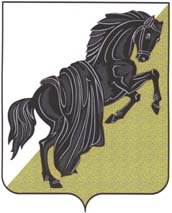 Совет депутатов Шабуровского сельского поселенияКаслинского района Челябинской областиР Е Ш Е Н И Е от «06» сентября 2018 года                                                                            № 157                                                                                                                                                                  с. ШабуровоОб утверждении Порядка ведения перечня видовмуниципального контроля и органов местногосамоуправления, уполномоченных на их осуществление,на территории Шабуровского сельского поселенияРуководствуясь Федеральным законом от 06 октября 2018 года №131-ФЗ «Об общих принципах организации местного самоуправления в Российской Федерации», пунктом 1 части 2 статьи 6 Федерального закона от 26 декабря 2008 года №294-ФЗ «О защите прав юридических лиц и индивидуальных предпринимателей при осуществлении государственного контроля (надзора) и муниципального контроля», и уставом Шабуровского сельского поселения Совет депутатов Шабуровского сельского поселения РЕШАЕТ:1. Утвердить прилагаемый Порядок ведения перечня видов муниципального контроля и органов местного самоуправления, уполномоченных  на их осуществление, на территории Каслинского муниципального района.2. Направить главе Шабуровского сельского поселения для подписания и опубликования на официальном сайте и обнародования на информационных стендах, утвержденный пунктом 1 настоящего решения.3. Настоящее решение вступает в силу с момента его официального опубликования (обнародования).4. Контроль за исполнением настоящего решения возложить на председателя Совета депутатов Шабуровского сельского поселения Дорогину Галину Петровну. Председатель Совета депутатовШабуровского сельского поселения                              	   Г.П. ДорогинаУТВЕРЖДЕНрешением Совета депутатовШабуровского сельского поселения  от «06» сентября2018 г. №157ПОРЯДОКведения перечня видов муниципального контроля и органов местного самоуправления, уполномоченных на их осуществление, на территории Шабуровского сельского поселения1. Настоящий  Порядок устанавливает процедуру ведения перечня видов муниципального контроля и органов местного самоуправления, уполномоченных на их осуществление, на территории Шабуровского сельского поселения (далее – Порядок).2. Перечень  видов муниципального контроля и органов местного самоуправления Шабуровского сельского поселения, уполномоченных на их осуществление (далее – перечень) ведется администрацией Шабуровского сельского поселения по форме согласно Приложению к настоящему Порядку. 3. Перечень представляет собой систематизированный перечень сведений, в который включаются:1) наименование вида муниципального контроля;2) наименование органа местного самоуправления, уполномоченного на осуществление соответствующего вида муниципального контроля (с указанием наименования структурного подразделения органа местного самоуправления, наделенного соответствующими полномочиями (далее - структурное подразделение);3) основания осуществления муниципального контроля:- реквизиты нормативных правовых актов Российской Федерации, регулирующих соответствующий вид муниципального контроля);- реквизиты   муниципальных нормативных правовых актов Шабуровского сельского поселения, регулирующих порядок осуществления соответствующего вида муниципального контроля.4. Утверждение перечня, внесение изменений в сведения, содержащиеся в перечне, исключение сведений из перечня оформляются постановлением администрации Шабуровского сельского поселения.5. Основанием для внесения изменений в сведения, содержащиеся в перечне, либо исключения  сведений из перечня является принятие  нормативного правового акта о прекращении действия или изменении правовых норм, наделяющих органы местного самоуправления Шабуровского сельского поселения полномочиями  по осуществлению муниципального контроля в соответствующих сферах деятельности.6. Администрация Шабуровского сельского поселения не позднее 30 дней со дня принятия нормативных правовых актов, указанных в пункте 5 настоящего Порядка, обеспечивает принятие соответствующего постановления администрации Шабуровского сельского поселения.7. Перечень ведется в бумажном и электронных видах. В электронном виде перечень подлежит размещению на официальном сайте администрации Шабуровского сельского поселения в течение десяти дней со дня утверждения.В случае внесения изменений в перечень, его актуальная редакция подлежит размещению на официальном сайте администрации Шабуровского сельского поселения в течение десяти дней со дня внесения соответствующих изменений.ГлаваШабуровского сельского поселения                                          А.В.Релин  Приложение к Порядку ведения перечня видов муниципального контроля и органов местного самоуправления, уполномоченных на их осуществление, на территории Шабуровского сельского поселения, утвержденному решением Совета депутатовШабуровского сельского поселения от «06» сентября 2018 г. №157ПЕРЕЧЕНЬвидов муниципального контроля и органов местного самоуправления, уполномоченных на их осуществление, на территории Шабуровского сельского поселения №п/пНаименование вида муниципального контроля, осуществляемого на территории Шабуровского сельского поселенияНаименование органа местного самоуправления Шабуровского сельского поселения, уполномоченного на осуществление соответствующего вида муниципального контроля на территории Шабуровского сельского поселенияРеквизиты нормативных правовых актов Российской Федерации, нормативных правовых актов Челябинской области, муниципальных нормативных правовых актов органов местного самоуправления Шабуровского сельского поселения, регулирующих соответствующий  вид муниципального контроля.